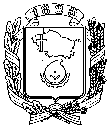 АДМИНИСТРАЦИЯ ГОРОДА НЕВИННОМЫССКАСТАВРОПОЛЬСКОГО КРАЯПОСТАНОВЛЕНИЕ26.02.2024                                    г. Невинномысск                                    № 232О внесении изменения в схему размещения нестационарных торговых объектов (нестационарных объектов по предоставлению услуг) на территории города Невинномысска, утвержденную постановлением администрации города Невинномысска от 23.11.2017 № 2658В целях исправления технической ошибки  постановляю: 1. Внести в схему размещения нестационарных торговых объектов (нестационарных объектов по предоставлению услуг) на территории города Невинномысска, утвержденную постановлением администрации города Невинномысска от 23.11.2017 № 2658 «О размещении нестационарных торговых объектов (нестационарных объектов по предоставлению услуг) на территории города Невинномысска», изменение, заменив в графе 5 строки 135 цифры «20» цифрами «240».  2. Отделу по торговле и бытовому обслуживанию администрации города Невинномысска направить настоящее постановление в адрес министерства экономического развития Ставропольского края в течение пяти рабочих дней с даты его подписания.3. Опубликовать настоящее постановление в газете «Невинномысский рабочий», а также разместить в сетевом издании «Редакция газеты «Невинномысский рабочий» и на официальном сайте администрации города Невинномысска в информационно-телекоммуникационной сети «Интернет».Глава города НевинномысскаСтавропольского края                                                                    М.А. Миненков